ИЗВЕЩЕНИЕ о наличии оснований для признания жилых домов пустующими, а такжеСВЕДЕНИЯ о поиске правообладателей жилых домов, в соответствии с Указом Президента Республики Беларусь от 24 марта 2021 г. № 116 «Об отчуждении жилых домов в сельской местности и совершенствовании работы с пустующими домами»Правообладателям, при намерении использовать жилой дом для проживания, необходимо в течение двух месяцев со дня опубликования настоящего извещения, представить в Радюковский сельский исполнительный комитет уведомление о намерении использовать жилой дом для проживания по установленной законодательством форме, а также принять меры по приведению жилого дома и земельного участка, на котором он расположен, в состояние, пригодное для использования их по назначению (целевому назначению), в том числе путем осуществления реконструкции либо капитального ремонта жилого дома. Уведомление подать лично (представителем) или направить заказным почтовым отправлением или нарочно (курьером) по адресу: Радюковский сельисполком (211920, аг. Радюки, ул. Маркова, д.19), либо по электронной почте на адрес selyispolkom@yandex.by или по факсу +375 2154 3 35 40. К уведомлению необходимо приложить копию документа, удостоверяющего личность лица, которое представляет уведомление, а при его представлении представителем этого лица – дополнительно копии документа, удостоверяющего личность представителя, и документа, подтверждающего его полномочия (доверенность), а также копию документа, подтверждающего принадлежность жилого дома на праве собственности либо ином законном основании, а наследниками, принявшими наследство, но не оформившими права на жилой дом, – копии документов, подтверждающих принятие наследства, в том числе в случае, если наследство принято фактически. Непредставление уведомления, а также непринятие мер по приведению жилого дома и земельного участка, на котором он расположен, в состояние, пригодное для использования является отказом от права собственности на жилой дом.Контактный телефон отдела архитектуры и строительства, жилищно-коммунального хозяйства Шарковщинского райисполкома +375 2154 4-15-96, 6-40-18.Начальник отдела архитектуры и строительства, жилищно-коммунального хозяйстваШарковщинского райисполкома	В.Ф.Буко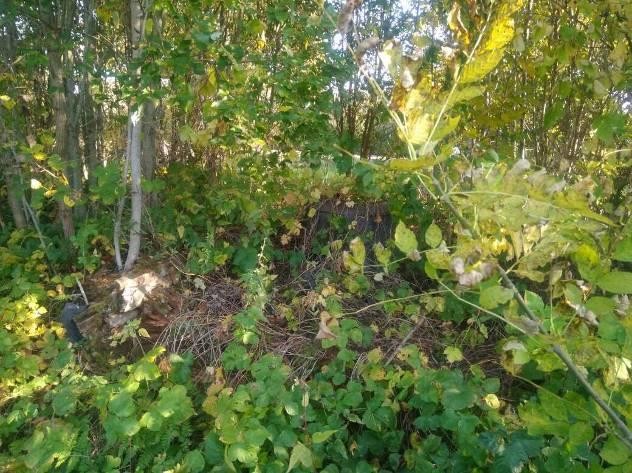 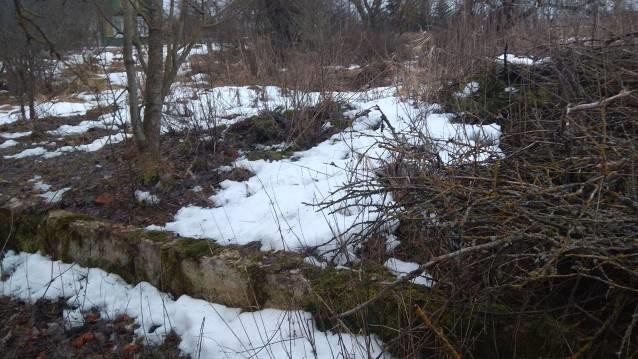 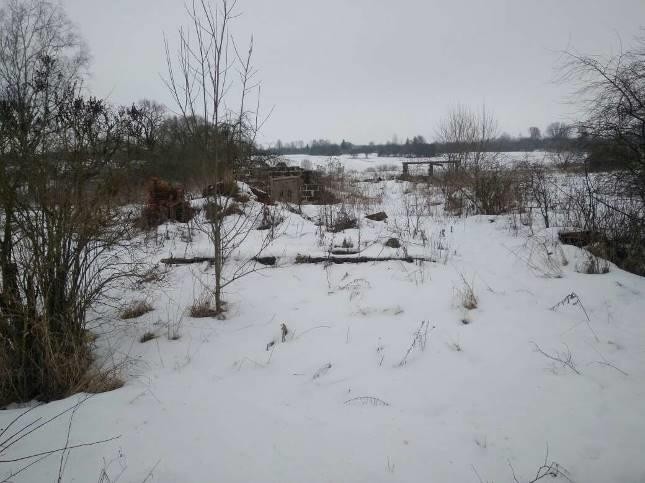 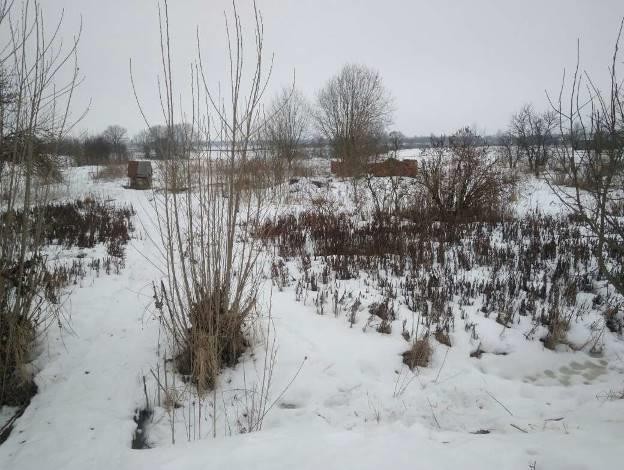 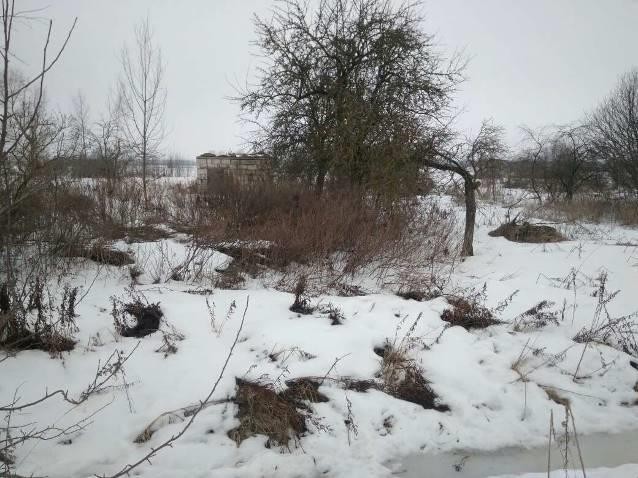 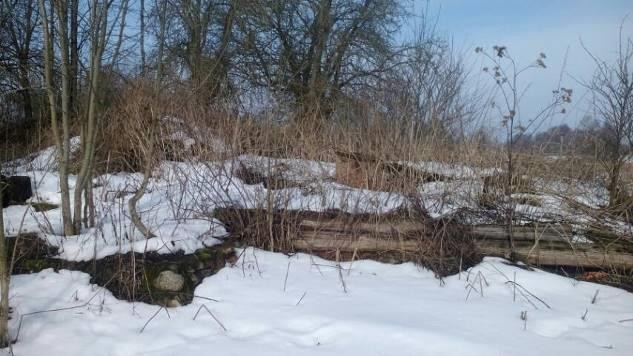 Местонахождение жилого домаЛица, которым предположительно жилой дом принадлежит, иные лица, имеющие право владения и пользования этим домомСрок не проживания в жилом доме собственника, иных лиц, имеющих право владения и пользования этимдомомСведения о внесении платы за жилищно- коммунальные услуги, возмещении расходов на электроэнергию, выполнении требований законодательстваоб обязательномстраховании строенийРазмер жилого дома/ его площадьДата ввода в эксплуатацию жилого домаМатериал стенЭтажность/ подземная этажностьСоставные части и принадлежности жилого дома, а также степень их износаСведения о нахождении жилого дома в аварийном состоянии или угрозе его обвалаСведения о земельном участке (площадь, вид права, ограничения (обременениях) прав на земельный участок)д.Полелейки,ул.Центральная, д.10, Радюковский сельсоветЛабуть Николай Алексеевич32 года- не состоит на учете по обязательному страхованию строений; - дом отключен от сети электроснабжения, лицевые счета отсутствуют, оплата не производится; - сведения об уплате земельного налога и налога на недвижимостьотсутствуют8 х 6,1 м Нетсведений БревенчатыйОдноэтажный /нетосновное строение95%; сарайкирпичный 90%,колодецАварийность и угроза обвала не установленыНет сведенийд.Полелейки,ул.Центральная, д.12, Радюковский сельсоветЛасовская Галина Федоровна.Дочь Курилович Галина Владимировна, дочь Кричалова Елизавета Владимировна15 лет- не состоит на учете по обязательному страхованию строений; - дом отключен от сети электроснабжения, лицевые счета отсутствуют, оплата не производится; - сведения об уплате земельного налога и налога на недвижимостьотсутствуют7,5 х 6,5 м /48 кв.мНет сведений Бревенчатый Одноэтажный /нетосновное строение95%; сарай блочный90%Аварийность и угроза обвала не установленыНет сведенийд.Лядники,ул.Центральная, д.22, Радюковский сельсоветГирстун Бронислав Владиславович.Сын Гирстун Чеслав Брониславович, сын Гирстун Антон Брониславович11 лет- не состоит на учете по обязательному страхованию строений; - дом отключен от сети электроснабжения, лицевые счета отсутствуют, оплата не производится; - сведения об уплате земельного налога и налога на недвижимостьотсутствуют7 х 5,9 м /41 кв.мНет сведений Бревенчатый Одноэтажный /нетосновное строение95%, сарай блочный90%Аварийность и угроза обвала не установленыНет сведенийд.Болтрамеи,,ул.Речная, д.1, Радюковский сельсоветЖингель Геннадий Петрович.Дочь Кулеш Алла Геннадьевна22 года- не состоит на учете по обязательному страхованию строений; - дом отключен от сети электроснабжения, лицевые счета отсутствуют, оплата не производится; - сведения об уплате земельного налога и налога на недвижимостьотсутствуют7,9 х 6,2 м /49 кв.мНет сведений Бревенчатый Одноэтажный /нетосновное строение95%;Аварийность и угроза обвала не установленыНет сведенийд.Шкунтики,ул.Школьная, д.2А, Радюковский сельсоветРимденок Василий Иванович.Сын Рымденок Сергей Васильевич11 лет- не состоит на учете по обязательному страхованию строений; - дом отключен от сети электроснабжения, лицевые счетаотсутствуют оплата не8 х 5 м / 40кв.м1948г. БревенчатыйОдноэтажный /нетосновное строение95%; сарай дощатый90%Аварийность и угроза обвала не установленыНет сведенийпроизводится; - сведения об уплате земельного налога и налога на недвижимостьотсутствуютд.Беляи, ул.Центральная, д.4А, Радюковский сельсоветКачан Наталья Яковлевна10 лет- не состоит на учете по обязательному страхованию строений; - дом отключен от сети электроснабжения, лицевые счета отсутствуют, оплата не производится; - земельный налог за 2017- 2020гг уплаченНет сведений / 53,1 кв.м.Нет сведений Бревенчатый Одноэтажный /нетосновное строение износ 90%; хозяйственные постройки отсутствуютАварийность и угроза обвала не установлены225581704101000017,0.1471га; право собственности, ограничения (обременения) прав – земли, расположенные в водоохранных зонах водных объектов,река Березовка, площадь 0.1471га